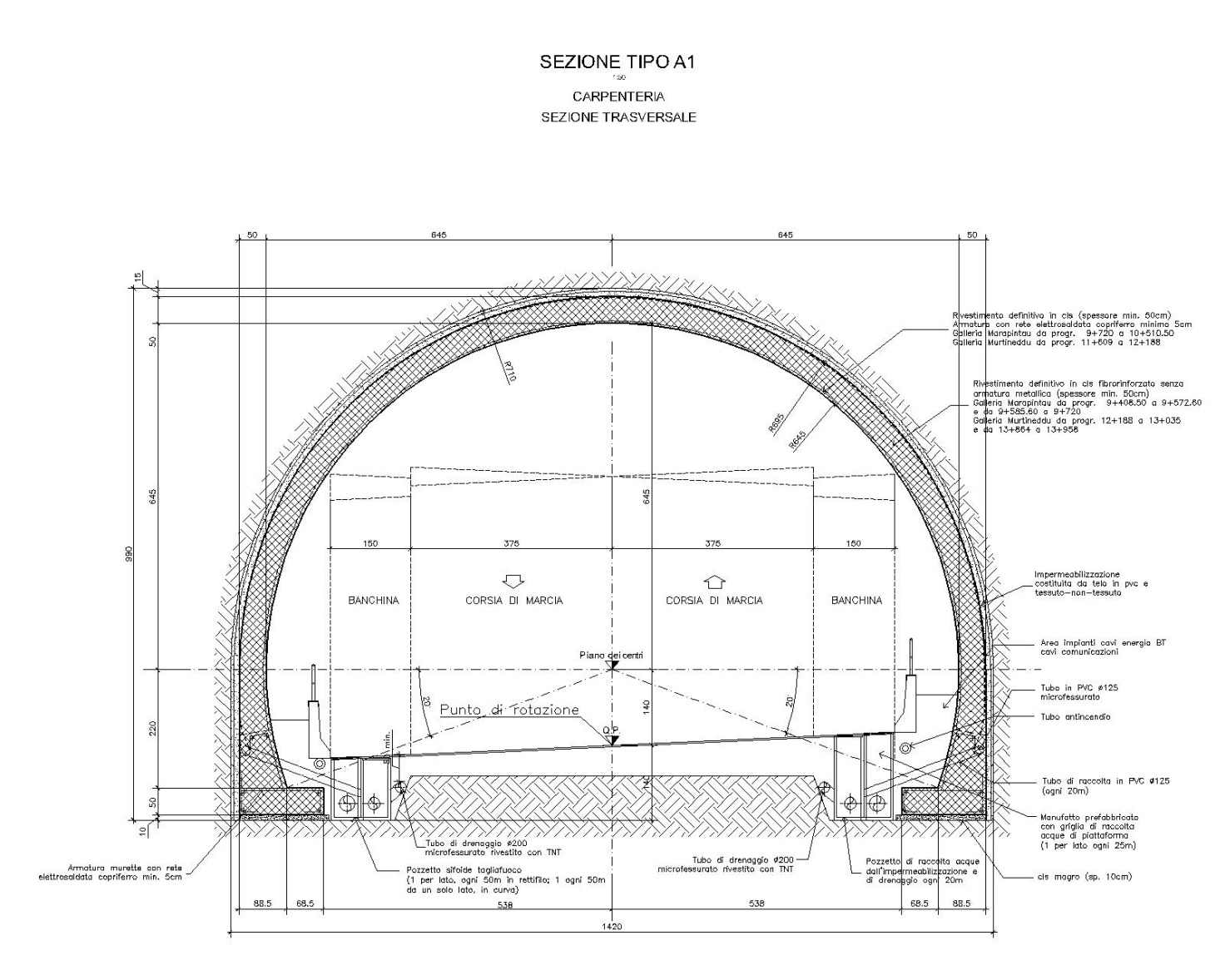 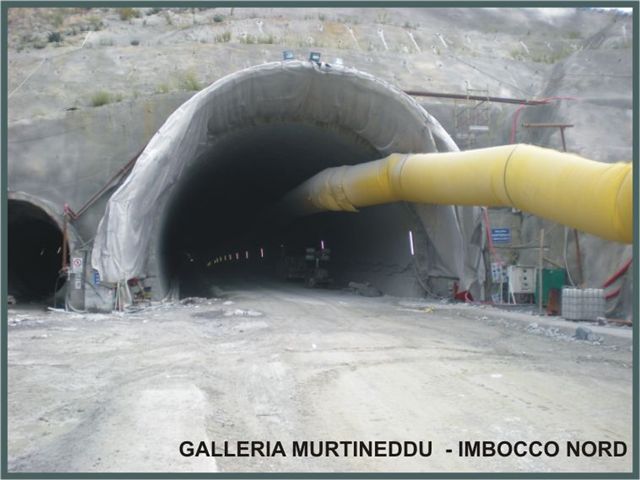 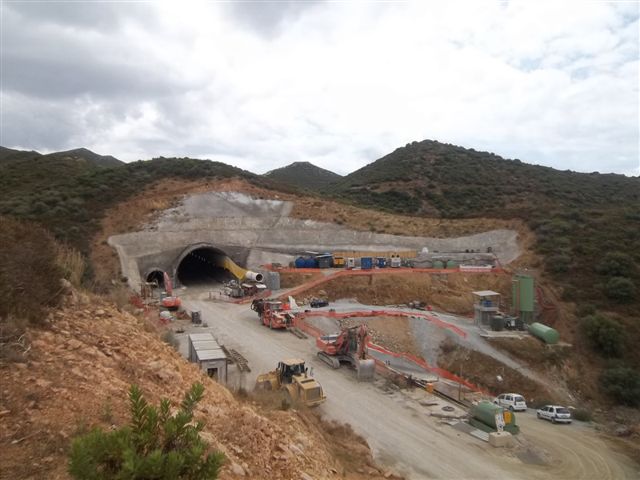 Galleria Murtineddu - imbocco Nord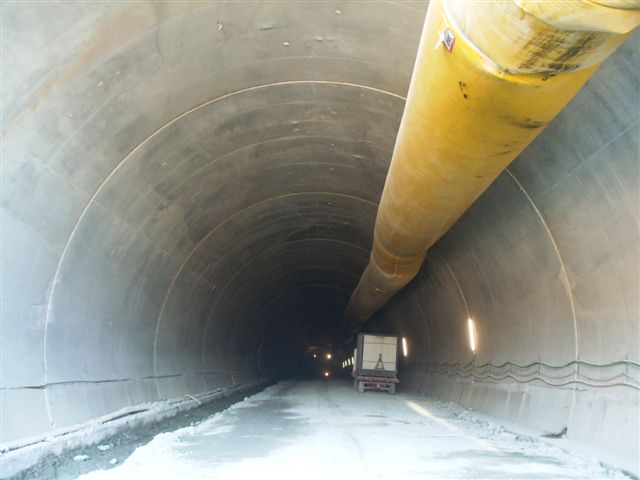 Galleria Murtineddu – interno imbocco Nord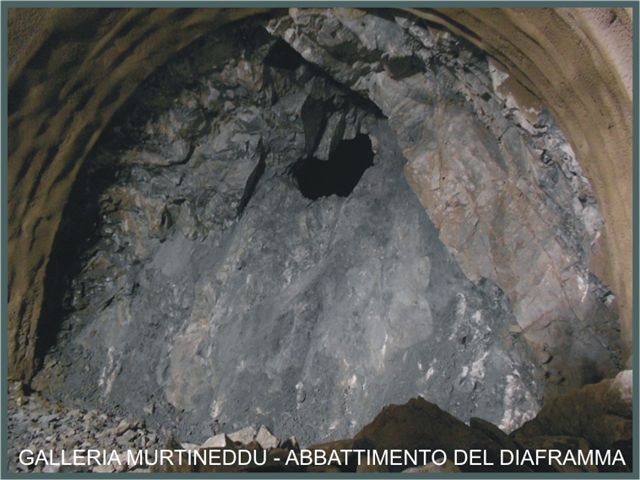 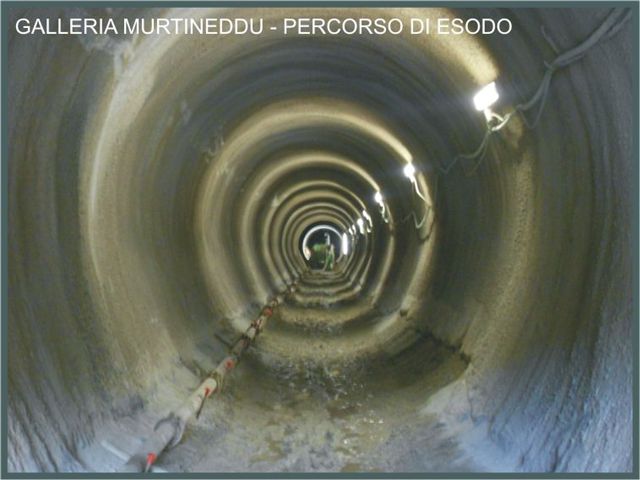 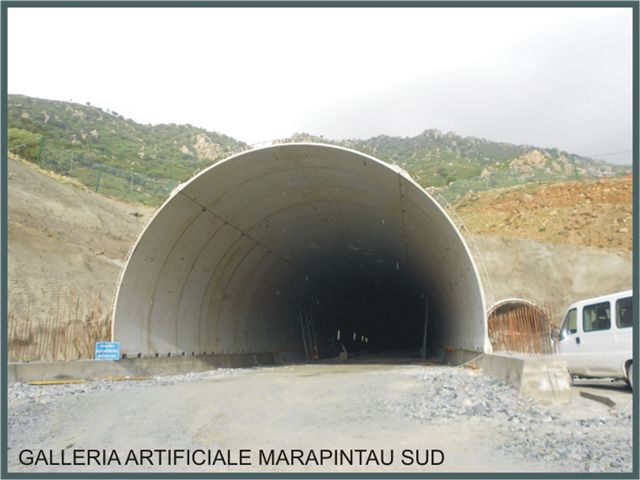 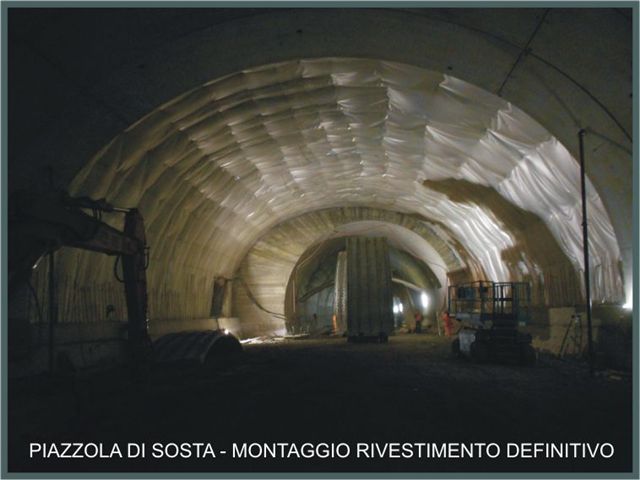 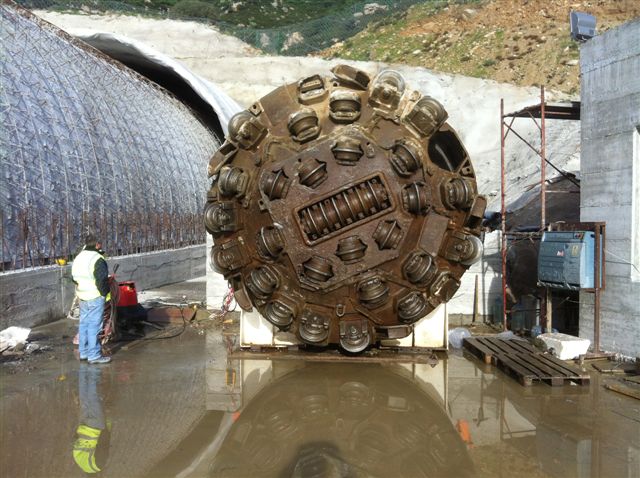 